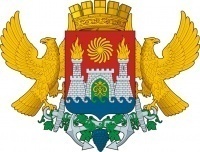 Муниципальное казенное общеобразовательное учреждение «Специальная (коррекционная) общеобразовательная школа-интернат I вида».                                                                                                     УТВЕРЖДАЮ                                                                                                   Директор МБОУ школы-интернат 1вида                                                                                           Магомедмирзаева З.А.                                                                                                                                     Дополнительная образовательная программа для детей с ОВЗ                           «БИСЕРОПЛЕТЕНИЕ»      Возраст  детей 9 -14 лет                                                                       Сроки реализации  - 2 года                      Составитель:                                                                                        Учитель технологии                                                                             Кайсарова Зинаида Магадовна                                                             Махачкала 2020г                                Пояснительная запискаИстория украшений – составная часть истории культуры и истории человечества вообще. Стремление украсить себя, жилище,  предметы быта было одним из первых проявлений художественного чувства. Бусам отводилась важная роль в ритуалах, церемониях, праздниках. И по сей день большой популярностью пользуются украшения из бусин и бисера( ожерелья, бусы, браслеты и т.д.), выполненные вручную. Бисероплетение очень интересно для детей, т.к. позволяет проявить ребенку творческое начало и фантазию. Для реализации своих идей человек выбирает бисер, который привлекает его не только яркостью красок, разнообразием форм и размеров, но и простотой выполнения самых причудливых изделий.При составлении программы учитывались возрастные и психофизиологические особенности учащихся, содержание программы отвечает принципам психолого-педагогического процесса и коррекционной направленности обучения и воспитания.Бисероплетение способствует формированию личности ребенка с ограниченными возможностями здоровья, воспитанию у него таких качеств как трудолюбие, настойчивость, умение работать в коллективе, аккуратность, усидчивость, терпение. Несмотря на трудоёмкость, сложность, кропотливость процесса бисероплетения, учащиеся испытывают большую радость от сделанной своими руками поделки, с удовольствием делают подарки своим родителям и друзьям. Таким образом, работа с бисером является эффективным средством трудового и эстетического воспитания.Большая часть уроков по работе с бисером отводится практической деятельности. Учащиеся работают по плану, схемам. Для работы с учащимися данной школы были выбраны следующие виды доступных техник плетения: низание на проволоке, леске; параллельное плетение; игольчатое плетение; низание дугами; монастырское плетение.Уровень программы - коррекционно-развивающий.Данная программа позволяет всем участникам образовательного процесса получить представление о целях, содержании, общей стратегии обучения, воспитания и развития учащихся. Программа содействует сохранению единого образовательного пространства, представляет широкие возможности для реализации различных подходов к построению учебного курса с учётом индивидуальных способностей и потребностей учащегося.Дополнительная образовательная программа по бисероплетению составлена на основе изучения существующей литературы по декоративно–прикладному искусству, а так же на основе собственного опыта по работе с бисером.
      Разработанная программа «Бисероплетение», является прикладной, носит практико-ориентированный характер и направлена на овладение учащимся основными приёмами бисероплетения, создаёт благоприятные условия для интеллектуального и духовного воспитания личности ребенка, социально-культурного и профессионального самоопределения, развития познавательной активности и творческой самореализации учащихся. Рассчитана на реализацию в учреждении специальной (коррекционной) общеобразовательной школы VIII вида индивидуального обучения.                   Актуальность образовательной программы Актуальность программы в том, что ее освоение способствует формированию и развитию практических умений и навыков при работе с бисером, кроме того, реализация программы способствует формированию эстетического вкуса ребенка, учит отличать истинно художественные произведения декоративно-прикладного искусства от предметов низкого художественного уровня.                   Новизна программы состоит в том, что в ней систематизированы все приёмы учения бисероплетению от азов до выполнения сложных изделий, обоснованное распределение их в соответствии с возрастными особенностями детей, т. е. программа построена по принципу «от простого к сложному».                  Цель программы:   является  воспитание творческой личности, проявляющей интерес к художественному творчеству,познакомить воспитанников с одним из видов декоративно-прикладного искусства - бисерное рукоделие и научить их различным приёмам низания, сформировать уважительное отношение к народному творчеству.                 Задачи программы:обучающие: формирование  представлений о необходимости труда, практических умений в процессе обучения и воспитание привычки точного выполнения правил трудовой культуры; развивающие: развитие  творческих способностей, мелкой моторики рук . азвитие творческих и интеллектуальных способностей; формирование эстетического восприятия окружающего мира; развитие художественного вкуса; развитие произвольных движений.воспитывающие: воспитание трудолюбия, выработка терпения, сосредоточенности;                       Организация образовательного процесса:Данная   образовательная программа рассчитана на детей 9-14 лет.  Количество в группах детей 8 человек. Срок реализации программы 1 год. Для групп предусмотрены занятия 2 раза в неделю по 2 академических часа,  первый год обучения – 144 часа; второй год обучения – 216 часов.                     Методы работы:   На занятиях используют различные методы обучения (словесные, наглядные, практические), сочетая их. Словесные методы – это рассказ, беседа. Рассказом руководитель начинает новую тему, например, об истории бусероплетения. Надо рассказать и о назначении выполняемых изделий. Рассказом сопровождается демонстрация образцов, изделий из бисера.    В беседе принимают участие все воспитанники. Короткие беседы должны проводиться на каждом занятии. Спрашивая детей, предлагая им определить, сравнить, проанализировать, руководитель выясняет степень знаний детей, их подготовленность к работе, степень усвоения материала.    В процессе занятия используется вводная беседа, в  которой кратко повторяется пройденное, определяется цель занятия.    К наглядным методам обучения относится демонстрация различных схем, образцов.    Основное место на занятиях отводится практической работе. Это различные упражнения, все виды практических работ, сам процесс практического выполнения изделия.     Большое место на занятиях отводится инструктажу, который включает в себя как словесные, так и практические методы обучения. Инструктаж применяется при обучении детей практическим действиям.      Руководитель  использует различные формы организации учебной работы: индивидуальное, коллективно-индивидуальное обучение, работу в группах. На занятиях в обьединении широко используется разновозрастное сотрудничество.                   Результаты обучения.Результаты обучения представлены в требованиях к уровню подготовки учащегося и содержат три компонента: знать - понимать  перечень необходимых для усвоения каждым учащегося знаний, уметь - конкретные навыки практической деятельности, а также компонент, включающий знания и умения, ориентированные на решение различных жизненных задач.Результаты обучения сформированы в требованиях в обобщенном виде и являются инвариантными по отношению и направлению к допрофессионально-трудовой подготовки учащегося.                  После окончания первого года обучения учащиеся должныВ конце года учащиеся должны знать: -инструменты и материалы, необходимые при работе с бисером;-технику безопасности при работе с иглой и ножницами;- правила хранения инструментов и материалов;-приемы низания в одну нить;- приемы низания в две нити.Учащиеся должны уметь:-закреплять первую и последнюю бусины;- применять разные виды застёжек;-подбирать бусины согласно схеме;- выполнять снизки;-низать в одну нить  с использованием бусины-связки;- плести в одну и две нити изученными приёмами цепочки ;- придумывать свое цветовое решение шаблонной схемы;-плести  в одну и две нити  изделия по схеме;-выполнять по схеме плоские игрушки и цветы, закреплять проволоку при окончании работы.                    После окончания второго года обучения учащиеся должныВ конце года учащиеся должны знать:- что такое бисер, различать разные виды бисера (круглый, рубленый, стеклярус);- инструменты, материалы и приспособления, необходимые в работе с бисером;- правила безопасности труда и личной гигиены;- техники бисероплетения (плетение  «в одну» и «в две нити», «простое параллельное плетение, объемное плетение);- способы наращивания и закрепления нити; прикрепление фурнитуры;Учащиеся должны уметь:- правильно пользоваться необходимыми инструментами и материалами;- соблюдать правила безопасности труда и личной гигиены;- владеть изученными техниками бисероплетения;- уметь изготавливать простые изделия из бисера;- уметь работать со схемой будущего изделия (разбираться в направлении движения нитей, подбирать цветовые сочетания).                              Учебно-тематический план  1 года обучения                            Учебно-тематический план  2 года обученияСодержание программыI год обучения1. Вводное занятие – 2 часаЦель и задачи объединения. Режим работы. План занятий. Демонстрация изделий. История развития бисероплетения. Использование бисера в народном костюме Тверской губернии. Современные направления бисероплетения. Инструменты и материалы, необходимые для работы. Организация рабочего места. Правильное положение рук и туловища во время работы. Правила техники безопасности, ПДД, ППБ.2.  Цепочки. Нанизывание бисера «в одну нить»- 4часаТеоретические сведения. Различные техники объёмного плетения на леске. Анализ модели. Выбор материалов. Цветовое решение. Последовательность выполнения, зарисовка схем.  Практическая работа. Изготовление украшений (браслет) на основе изученных приёмов. Сборка и оформление изделия.3. Цепочки. Нанизывание бисера в чередовании с бусинами - 20 часов.Теоретические сведения. Различные техники объёмного плетения на леске. Анализ модели. Выбор материалов. Цветовое решение. Последовательность выполнения, зарисовка схем.  Практическая работа. Изготовление украшений (браслет) на основе изученных приёмов. Сборка и оформление изделия.                                                                                                                                                                                            4.Простое параллельное плетение - 26 часовТеоретические сведения. Основные приёмы бисероплетения, используемые для изготовления фигурок сказочных героев: параллельное, петельное, игольчатое плетение. Анализ моделей. Зарисовка схем.  Практическая работа. Выполнение отдельных элементов фигурок сказочных героев. Сборка изделий. Подготовка основы декоративного панно: обтягивание картона тканью. Составление композиции. Прикрепление элементов композиции к основе. Оформление панно.  5. Техника объемного плетения. Плетение на леске насекомых.-18 часов.Теоретические сведения. Основные приёмы бисероплетения, используемые для изготовления объемных игрушек из бисера: петельное, игольчатое и параллельное плетение. Техника выполнения. Анализ образцов. Выбор материалов. Цветовое и композиционное решение.   Зарисовка схем.  Практическая работа. Выполнение игрушек. Составление композиции. Оформление. Применение.6. Объемные игрушки из бисера- 16 часов. 	Теоретические сведения. Основные приёмы бисероплетения, используемые для изготовления объемных игрушек из бисера: петельное, игольчатое и параллельное плетение. Техника выполнения. Анализ образцов. Выбор материалов. Цветовое и композиционное решение.   Зарисовка схем.  Практическая работа. Выполнение игрушек. Составление композиции. Оформление. Применение.7. Цветы из бисера-20 часов.Теоретические сведения. Основные приёмы бисероплетения, используемые для изготовления цветов: параллельное, петельное, игольчатое плетение, низание дугами. Комбинирование приёмов. Техника выполнения серединки, лепестков, чашелистиков, тычинок, листьев. Анализ моделей. Зарисовка схем.  Практическая работа. Выполнение отдельных элементов цветов. Сборка изделий: брошей, букета цветов. Составление композиций весенних, летних, осенних и зимних букетов. Подготовка основы декоративного панно: обтягивание картона тканью. Прикрепление элементов композиции к основе. Оформление цветами из бисера подарков и других предметов.  8. Плоские фигурки животных и птиц- 36 часов.Теоретические сведения. Основные приёмы бисероплетения, используемые для изготовления фигурок животных на плоской основе: параллельное, петельное и игольчатое плетение. Техника выполнения туловища, крылышек, глаз, усиков, лапок. Анализ моделей. Зарисовка схем.  Практическая работа. Выполнение отдельных элементов на основе изученных приёмов. Сборка брошей. Подготовка основы для брошей. Составление композиции. Прикрепление элементов композиции к основе. Оформление.  9. Итоговое занятие -2 часа.Организация выставки лучших работ учащихся. Обсуждение результатов выставки, подведение итогов, награждение.  Результаты.По окончании 1 года обучения учащиеся знают:название и назначение материалов (бисер, стеклярус, нитки, проволока);название и назначение ручных инструментов и приспособлений (иглы, ножницы);правила безопасности труда при работе указанными инструментами.По окончании 1 года обучения учащиеся умеют:организовать рабочее место в соответствии с используемым материалом и поддерживать порядок во время работы;соблюдать правила безопасной работы инструментами;под руководством учителя проводить анализ изделия, планировать последовательность его изготовления и осуществлять контроль результата практической работы по образцу изделия, схеме, рисунку;подбирать детали для работы.На первом году обучения обучаемые получают элементарные навыки работы с бисером, овладевают способами плетения (петельный, параллельный, игольчатый). Дети учатся низать бисер на проволоку, читать схемы, плести сказки.Познакомив учащихся с увлекательным искусством бисероплетения, дав начальные знания предмета, педагог прививает интерес к дальнейшей работе с бисером, пробуждает желание совершенствоваться.Содержание программы2 год обучения1. Вводное занятие – 2 часаЦель и задачи объединения. Режим работы. План занятий. Демонстрация изделий. История развития бисероплетения. Использование бисера в народном костюме Тверской губернии. Современные направления бисероплетения. Инструменты и материалы, необходимые для работы. Организация рабочего места. Правильное положение рук и туловища во время работы. Правила техники безопасности, ПДД, ППБ.2. Простые цепочки «в одну нить»- 4часаТеоретические сведения. Различные техники объёмного плетения на леске. Анализ модели. Выбор материалов. Цветовое решение. Последовательность выполнения, зарисовка схем.  Практическая работа. Изготовление украшений (браслет) на основе изученных приёмов. Сборка и оформление изделия.3. Сложные цепочки- 20 часов.Теоретические сведения. Различные техники объёмного плетения на леске. Анализ модели. Выбор материалов. Цветовое решение. Последовательность выполнения, зарисовка схем.  Практическая работа. Изготовление украшений (браслет) на основе изученных приёмов. Сборка и оформление изделия.4.Игрушки по мотивам сказок- 46 часовТеоретические сведения. Основные приёмы бисероплетения, используемые для изготовления фигурок сказочных героев: параллельное, петельное, игольчатое плетение. Анализ моделей. Зарисовка схем.  Практическая работа. Выполнение отдельных элементов фигурок сказочных героев. Сборка изделий. Подготовка основы декоративного панно: обтягивание картона тканью. Составление композиции. Прикрепление элементов композиции к основе. Оформление панно.  5. Техника объемного плетения. Плетение на леске.-38 часов.Теоретические сведения. Основные приёмы бисероплетения, используемые для изготовления объемных игрушек из бисера: петельное, игольчатое и параллельное плетение. Техника выполнения. Анализ образцов. Выбор материалов. Цветовое и композиционное решение.   Зарисовка схем.  Практическая работа. Выполнение игрушек. Составление композиции. Оформление. Применение.6. Объемные игрушки из бисера- 26 часов. 	Теоретические сведения. Основные приёмы бисероплетения, используемые для изготовления объемных игрушек из бисера: петельное, игольчатое и параллельное плетение. Техника выполнения. Анализ образцов. Выбор материалов. Цветовое и композиционное решение.   Зарисовка схем.  Практическая работа. Выполнение игрушек. Составление композиции. Оформление. Применение.7. Цветы из бисера-30 часов.Теоретические сведения. Основные приёмы бисероплетения, используемые для изготовления цветов: параллельное, петельное, игольчатое плетение, низание дугами. Комбинирование приёмов. Техника выполнения серединки, лепестков, чашелистиков, тычинок, листьев. Анализ моделей. Зарисовка схем.  Практическая работа. Выполнение отдельных элементов цветов. Сборка изделий: брошей, букета цветов. Составление композиций весенних, летних, осенних и зимних букетов. Подготовка основы декоративного панно: обтягивание картона тканью. Прикрепление элементов композиции к основе. Оформление цветами из бисера подарков и других предметов.  8. Плоские фигурки животных и птиц- 48 часов.Теоретические сведения. Основные приёмы бисероплетения, используемые для изготовления фигурок животных на плоской основе: параллельное, петельное и игольчатое плетение. Техника выполнения туловища, крылышек, глаз, усиков, лапок. Анализ моделей. Зарисовка схем.  Практическая работа. Выполнение отдельных элементов на основе изученных приёмов. Сборка брошей. Подготовка основы для брошей. Составление композиции. Прикрепление элементов композиции к основе. Оформление.  9. Итоговое занятие -2 часа.Организация выставки лучших работ учащихся. Обсуждение результатов выставки, подведение итогов, награждение.  Результаты.По окончании 2 года обучения учащиеся знают:название материалов, ручных инструментов, предусмотренных программой;правила безопасности труда при работе ручным инструментом;правила планирования и организации труда.По окончании 2 года обучения учащиеся умеют:самостоятельно выполнять всю работу по составленному вместе с учителем плану с опорой на рисунок, схему, чертеж;работать парами, осуществлять попеременно функции контролера и бригадира,читать простейший чертеж.На втором году обучения учащиеся закрепляют умения и навыки работы с проволокой полученные на первом году обучения; продолжают овладевать более сложными приемами бисероплетения. Знакомятся со способами совмещения цветовой гаммы в изделиях. Именно на этом этапе проявляется творческая активность обучаемых на занятиях, способность мыслить, сочинять, создавать необычные затейливые вещи на основе полученных ранее знаний.УЧЕБНО-МЕТОДИЧЕСКИЙ КОМПЛЕКС РАБОЧЕЙ ПРОГРАММЫАполозова, Л. Г. Бисероплетение /Л. Г. Аполозова. – М.: Культура и традиции, 2000.Артамонова, Е. Украшения из бисера / Е. Артамонова. – М.: Изд-во Эксмо,2006.Базулина, Л. В. Бисер / Л. В. Базулина. – Ярославль: Академия развития, 2000.Белова, В. Игрушки и колье в технике «кирпичный стежок» / В. Белова. //Чудесные мгновения – 2007. – № 1 – С.15-18.Ляукина, М. В. Подарки из бисера: украшения, сувениры, фенечки / М. В. Ляукина. – М.: Издательский дом МСП, 2003.Найденова, А. Бисер / А. Найдёнова. – Ростов : Издательский Дом «Владис», 2007.Насырева, Т. Г. Игрушки и украшения из бисера / Т. Г. Насырёва.–М.: Издательство «Астрель», 2002.Тимченко, Э. Энциклопедия бисерного рукоделия / Э. Тимченко. – «Русич», 2007. Чиотти, Д. Бисер / Д. Чиооти. – М.:Ниола-Пресс, 2008.Использованная литература:1.Бернхем, С. 100 оригинальных украшений из бисера / С. Берхем. – М. 2006г. 2.Кле, М. Психология подростка / М. Кле. – М.,1991.3.Корчак, Я. Как любить ребенка / Я. Корчак. – М, 1990. 4.Несмиян, Т. Ювелирные украшения из бисера и самоцветов / Т. Несмиян. – М., 2007. 5.Разина, Т. М. Русское народное творчество / Т. М. Разина. – М.,1970. 6.Тимченко, Э. Энциклопедия бисерного рукоделия / Э. Тимченко. – М.: «Русич», 2007. 7.Федотова, М. В. Цветы из бисера «Культура и традиции» /М. В. Федотова. – М., 2005. 8.Харламова, И. Ф. Педагогика / И. Ф. Харламова. – М. 1990. 9.Щуркова, Н. Е. Программа воспитания школьника / Н. Е. Щуркова. // Чудесные мгновения – М., 2006 – 2007. Уровни и критерии знаний, умений навыков детей при приёме в группыпервый год обученияУровни и критерии знаний, умений, навыков на конец первого года обученияУровни и критерии знаний, умений, навыков на конец второго года обучения367901, Республика Дагестан, г. Махачкала,  поселок. Ленинкент, тел. 51-02-42№Наименование разделовКол-во часов        ТеорияПрактика123451Вводное занятие.Правила техники безопасности, ПДД, ППБ.2112Цепочки. Нанизывание бисера  «в одну нить».  4133Цепочки. Нанизывание бисера в чередовании с бусинами.202184Простое параллельное плетение на проволоке.  264225Техника объемного плетения. Плетение на леске насекомых. 182166Объемные игрушки из бисера.162147Цветы из бисера.204168Плоские фигурки животных и птиц.364329Подведение итогов года.2-2ИтогоИтого14420124№Наименование разделовКол-во часов        ТеорияПрактика123451Вводное занятие.Правила техники безопасности, ПДД, ППБ.2112Плетение цепочек.Простые цепочки «в одну нить».  4133Сложные цепочки.202184Простое параллельное плетение на проволоке.  Игрушки по мотивам сказок.464425Техника объемного плетения. Плетение на леске. 382366Объемные игрушки из бисера.262247Цветы из бисера.304268Плоские фигурки животных и птиц.484469Подведение итогов года.2-2ИтогоИтого21620196№Виды деятельностиУровниУровниУровни№Виды деятельностивысокийсреднийнизкийНавыки работы с бисером (теоретические и практические навыки)Владеет несложными приёмами бисероплетения, может выполнять несложные поделки.Имеет представление о бисероплетении, выполняет несложную работу под наблюдением педагога.Не имеет навыков работы с бисером, не может выполнить несложную фигурку..Навыки работы с инструментамиЗнает назначение инструментов, умеет пользоваться имиЗнает назначение инструментов, но неумело ими пользуетсяНе знает назначения инструментов, не умеет ими пользоваться3Личностные качестваИмеет мотивацию к восприятию нового материала, проявляет аккуратность, внимательность, доброжелательность по отношению к товарищамМожет мобилизовать внимание, не может довести начатое до конца, имеет слабые навыки общения в коллективеПроявляет неусидчивость, невнимательность, не умеет организовать рабочее место, некоммуникабелен№Виды деятельностиУровниУровниУровни№Виды деятельностивысокийсреднийнизкий1.Владение практическими и теоретическими навыкамиУмело пользуется основными приёмами бисероплетения. Знает последовательность использования изделияВладеет основными приёмами бисероплетения. Знает последовательность использования изделияНе может самостоятельно использовать приёмы и способы плетения на проволоке.2.Работа со схемамиУмеет самостоятельно работать с изученными схемами.Затрудняется при самостоятельной работе со схемамиТребует постоянного внимания со стороны педагога3.Основы композиции и цветоведенияРебёнок самостоятельно создаёт гармоничную по цвету работу с чётко продуманной композициейРебёнок создаёт законченную работу, но при педагогическом руководстве. Владеет основами композиции и цвета.Ребёнок не ориентируется системе цветовой гаммы в закономерностях построения композиции4.Знание специальной терминологииУмело использует терминологиюТермины использует не частоТерминологию не использует5.Личностные качестваПроявляет устойчивый интерес к занятиям, усидчив, аккуратен, умеет вести себя в коллективе, может грамотно объяснить и показать действия другимИнтерес к работе не постоянен. Не хватает упорства и терпеливости, готов оказать помощь другим.Интерес к делу проявляет редко, неусидчив, ленив, отношения с товарищами не ровные.6.Навыки работы с инструментамиХорошо разбирается в инструментах, знает их назначение, умеет ими пользоватьсяЗнает назначение инструментов, пользуется ими неуверенно.Путает инструменты, не придерживается правил охраны труда.№Виды деятельностиУровниУровниУровни№Виды деятельностивысокийсреднийНизкий1.Владение теорией и практическими навыками работа с бисеромИмеет прочные теоретические знания и, опираясь на них, может создавать изделия собственного предлагаемому уровню сложности. Хорошо владеет приемами параллельного низания.Имеет хорошие навыки работы с бисером, но теоретические занятия не глубокие. Может работать как медленно, так и торопливо, но при этом допуская ошибки. Готовый результат не всегда качественный.Теоретические знания и технические навыки ограничены. Сложные элементы самостоятельно выполнять не может.2.Навыки работы со схемамиСамостоятельно разбирается в схемах.Не все схемы может читать самостоятельно, редко использует терминологию.Схемы читает с трудом, нуждается в помощи педагога.3.Знание терминологииПравильно использует терминологию.Знает термины, но редко использует.Плохо знает терминологию, часто заменяет их другими словами. Не знает их значение.4.Основы композиции и цветоведенияСоздаёт качественную гармоничную работу с умело продуманной композицией.Затрудняется в цветовом решении своей работы, часто насыщенные цвета сочетает с малонасыщенными ахроматическими тонами.При изготовлении изделий не придерживается цветоведения. Не может самостоятельно составлять композицию.5.Владение инструментамиВладеет навыками использования инструментов и находит новые подходы в их использовании.Знает назначение инструментов, правильно пользуется ими во время работы.Неправильно пользуется инструментами, не соблюдает правил охраны труда.6.Личностные качестваРебёнок имеет постоянный интерес к занятиям, имеет заметный творческий успехИмеет устойчивый интерес к занятиям, но не имеет активности. Имеет устойчивый интерес к занятиям, но редко проявляет инициативу, не проявляет творчестваЗамедленный темп по причине рассеянности не позволяет ребёнку ощутить удовлетворение от занятия. Интерес к делу проявляет редко. Лишён инициатив и творческого подхода.